Carte d’identité de la fraction « quatre tiers »   =  +  +  +  = 4 ×  					       = 1 + 				        			 4 nous indique le nombre de parts de la partie colorée.3 nous indique le nombre de parts du tout.DISQUERECTANGLEJETONSDEMI-DROITE GRADUÉE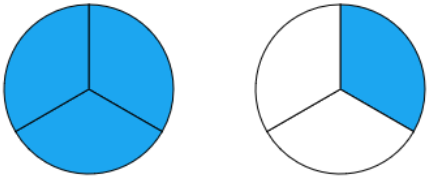 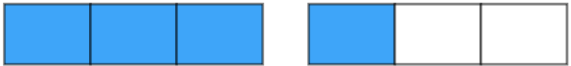 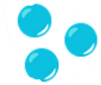 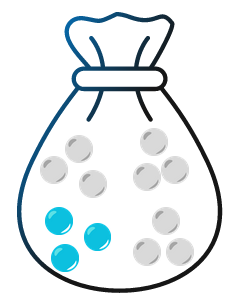 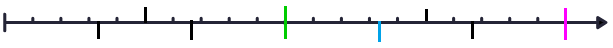 Le tout est l’aire du disque.Le tout est l’aire de la bande.Le tout, c’est les neuf jetons.L’aire de la partie colorée est  de l’aire du disque.L’aire de la partie colorée est  de l’aire totale de la bande.Le nombre de jetons colorésest   du nombre total de jetons du sac. 